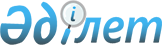 "Мүгедектер үшін жұмыс орындарына квота белгілеу туралы" әкімдіктің 2011 жылғы 31 наурыздағы № 98 қаулысының күші жойылды деп тану туралыҚостанай облысы Сарыкөл ауданы әкімдігінің 2016 жылғы 10 ақпандағы № 32 қаулысы

      "Нормативтік құқықтық актілер туралы" Қазақстан Республикасының 1998 жылғы 24 наурыздағы Заңының 40-бабына сәйкес Сарыкөл ауданының әкімдігі ҚАУЛЫ ЕТЕДІ:



      1. "Мүгедектер үшін жұмыс орындарына квота белгілеу туралы" Сарыкөл ауданы әкімдігінің 2011 жылғы 31 наурыздағы № 98 қаулысының (нормативтік құқықтық актілерді мемлекеттік тіркеу тізілімінде № 9-17-117 тіркелген, 2011 жылы 26 мамырда "Сарыкөл" газетінде жарияланған) күші жойылды деп танылсын.



      2. Осы қаулы қол қойылған күнінен бастап қолданысқа енгізіледі.      Аудан әкімі                                Э. Кузенбаев
					© 2012. Қазақстан Республикасы Әділет министрлігінің «Қазақстан Республикасының Заңнама және құқықтық ақпарат институты» ШЖҚ РМК
				